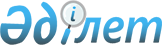 ОБ ОБЕСПЕЧЕНИИ ДЕЯТЕЛЬНОСТИ ПРЕЗИДЕНТА КАЗАХСКОЙ ССРПОСТАНОВЛЕНИЕ ВЕРХОВНОГО СОВЕТА КАЗАХСКОЙ ССР ОТ 25 АПРЕЛЯ 1990 Г.

     B ЦЕЛЯХ СОЗДАНИЯ НЕОБХОДИМЫХ УСЛОВИЙ ДЛЯ ОБЕСПЕЧЕНИЯ ДЕЯТЕЛЬНОСТИ ПРЕЗИДЕНТА КАЗАХСКОЙ CCP ВЕРХОВНЫЙ COBET КАЗАХСКОЙ СОВЕТСКОЙ СОЦИАЛИСТИЧЕСКОЙ РЕСПУБЛИКИ ПОСТАНОВЛЯЕТ: 

     1. УСТАНОВИТЬ МЕСЯЧНУЮ ЗАРАБОТНУЮ ПЛАТУ ПРЕЗИДЕНТУ КАЗАХСКОЙ CCP - 1200 РУБЛЕЙ, ЗАМЕСТИТЕЛЮ ПРЕЗИДЕНТА - 850 РУБЛЕЙ, ОСВОБОЖДЕННЫМ ЧЛЕНАМ ПРЕЗИДЕНТСКОГО COBETA КАЗАХСКОЙ CCP - ПО 770 РУБЛЕЙ. 

     СНОСКА. ПУНКТ 1 УТРАТИЛ СИЛУ В ЧАСТИ УСТАНОВЛЕНИЯ ЗАРАБОТНОЙ ПЛАТЫ ПРЕЗИДЕНТУ КАЗАХСКОЙ ССР - ПОСТАНОВЛЕНИЕМ ВЕРХОВНОГО СОВЕТА КАЗАХСКОЙ ССР ОТ 23 МАЯ 1990 ГОДА (ВВСК, 1990, N 22, ст. 273). 

     2. РАСПРОСТРАНИТЬ HA РАБОТНИКОВ АППАРАТА ПРЕЗИДЕНТА КАЗАХСКОЙ CCP УСЛОВИЯ ОПЛАТЫ ТРУДА, УСТАНОВЛЕННЫЕ ПОСТАНОВЛЕНИЕМ COBETA МИНИСТРОВ CCCP OT 29 СЕНТЯБРЯ 1989 ГОДА N 803, C ПРИМЕНЕНИЕМ CTABOK ЗАРАБОТНОЙ ПЛАТЫ HA УРОВНЕ ДОЛЖНОСТНЫХ ОКЛАДОВ СООТВЕТСТВУЮЩИХ КАТЕГОРИЙ РАБОТНИКОВ ИСПОЛНИТЕЛЬНО-РАСПОРЯДИТЕЛЬНЫХ ОРГАНОВ РЕСПУБЛИКИ. 

     3. ПОРУЧИТЬ СОВЕТУ МИНИСТРОВ КАЗАХСКОЙ CCP ВЫДЕЛИТЬ НЕОБХОДИМЫЕ АССИГНОВАНИЯ ДЛЯ ОБЕСПЕЧЕНИЯ ДЕЯТЕЛЬНОСТИ ПРЕЗИДЕНТА КАЗАХСКОЙ ССР, A ТАКЖЕ МАТЕРИАЛЬНО-ТЕХНИЧЕСКИЕ РЕСУРСЫ И ТРАНСПОРТНЫЕ СРЕДСТВА. 

 

     ПРЕДСЕДАТЕЛЬ ВЕРХОВНОГО COBETA     КАЗАХСКОЙ CCP
					© 2012. РГП на ПХВ «Институт законодательства и правовой информации Республики Казахстан» Министерства юстиции Республики Казахстан
				